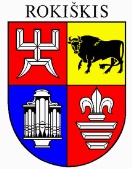 ROKIŠKIO RAJONO SAVIVALDYBĖS TARYBASPRENDIMASDĖL 2021 m. GEGUŽĖS 4 d. valstybinės žemės nuomos sutarties nr. 25SŽN-84-(14.25.55.) NUTRAUKIMO2024 m. kovo 28 d. Nr. TS-83RokiškisVadovaudamasi Lietuvos Respublikos vietos savivaldos įstatymo 7 straipsnio 9 punktu, 15 straipsnio 2 dalies 20 punktu, 63 straipsnio 4 dalimi, Lietuvos Respublikos žemės įstatymo 7 straipsnio 1 dalies 2 punktu, 9 straipsnio 1 dalies 1 punktu, Lietuvos Respublikos civilinio kodekso 6.394 straipsnio 1 punktu ir 6.562 straipsnio 6 punktu, atsižvelgiant į 2024 m. sausio 15 d. pirkimo- pardavimo sutartį, notarinio registro Nr. 125 bei Lašų žemės ūkio bendrovės prašymą, Rokiškio rajono savivaldybės taryba  n u s p r e n d ž i a:1. Nutraukti prieš terminą 2021 m. gegužės 4 d. valstybinės žemės nuomos sutartį Nr. 25SŽN-84-(14.25.55.) dėl 0,1137 ha valstybinės žemės sklypo, kadastro Nr. 7375/0015:20, unikalus Nr. 4400-5615-8111, esančio Respublikos g. 2, Rokiškyje, sudarytą su Lašų žemės ūkio bendrove.2. Nurodyti, kad nuomininkas per tris mėnesius nuo šio sprendimo priėmimo dienos turi išregistruoti savo lėšomis nuomos sutartį iš Nekilnojamojo turto registro. Sprendimas per vieną mėnesį gali būti skundžiamas Lietuvos administracinių ginčų komisijos Panevėžio apygardos skyriui adresu Respublikos g. 62, Panevėžys, Lietuvos Respublikos ikiteisminio administracinių ginčų nagrinėjimo tvarkos įstatymo nustatyta tvarka.Asta ButėnaitėSavivaldybės meras                                       Ramūnas Godeliauskas